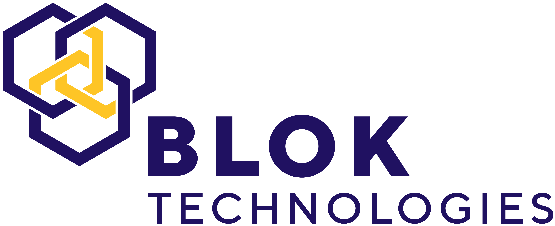 January 31, 2018							     PRESS RELEASE 18-01BLOK Technologies Announces Appointment of Robert Dawson as Chief Executive Officer TORONTO, Canada – BLOK Technologies Inc. ("BLOK Tech" or the "Company") (CSE: BLK) (FRANKFURT: 2AD) is pleased to announce the appointment of Mr. Robert Dawson, a current adviser of the Company, as the new Chief Executive Officer of the Company effective immediately. Rob is a performance-driven and innovative executive with over 20 years of global experience in business leadership, strategic marketing, consulting, technology, crowdsourcing, innovation, and communications.As a C-Level executive in growing software technology and innovation companies, Rob has developed and delivered compelling business strategies for both Fortune 500 and growing enterprises. His experience crosses several categories including technology, financial services, blockchain, consumer goods, food, retail, and environmental sustainability with well-known brands such as Intel, Dell, LG Electronics, Microsoft, Expedia, HSBC, LEGO, VELCRO, and others. He has extensive experience in the ideation and creation of new technology-based business models based on emerging market dynamics.Rob has held positions as Chief Client Officer and Chief Marketing Officer at industry-leading participation and crowdsourcing technology companies as well as President of boutique research and innovation consultancies.  He holds a Bachelor of Commerce from Queen’s University. A frequent speaker at global marketing and innovation events, Rob was President of AIM, the Association of Integrated Marketers, a member of the Digital Strategy Conference Advisory Board and in 2006 he was recognized as one of BC’s “Top 40 Under 40”.Rob Dawson commented, "For the last 20 years, I've passionately sought out technology projects and opportunities. During all these years, I haven't come across any other innovation that is more exciting and worthwhile than BLOK Tech’s and Greenstream's ability to convert a blockchain technology application into a profitable venture for shareholders. Since getting involved in BLOK Tech I have become increasingly impressed with the team and the market opportunity for the Company. We are now beginning to put the R&D elements with Greenstream in place to accelerate the transformation of BLOK Tech into an integrated blockchain business.""I am very excited to have Rob joining as the CEO. Rob has been instrumental in helping us develop a roadmap that will help us grow our revenues in the cannabis space using blockchain and he will be in an even better position to drive this as the CEO," commented outgoing CEO James Hyland. Mr. Hyland will continue to serve the Company as Vice President Corporate Development and as a Director.About BLOK Technologies Inc.BLOK Technologies Inc. is a public company that invests in and develops emerging companies in the blockchain technology sector. The Company has received conditional approval on its first acquisition. The Company’s approach is to provide capital, technology and management expertise to the companies it develops, starting in the cannabis supply chain management sector. The Company’s process is to identify early-stage technologies with potential to disrupt and innovate within their industry and provide them with the necessary capital, resources and expertise to ensure the success of their projects.About GreenstreamGreenstream is engaged in the development of a blockchain-enabled supply chain management platform for the legalized cannabis industry. The federal government has laid out a roadmap to have cannabis legalized nationwide by July 2018. With this in mind, Greenstream is in the process of developing a technology architecture to address the supply management needs for this new regulatory environment, providing the industry the ability to manage from 'seed to sale'. The Greenstream architecture calls for three layers of development including: smart contract processing, POS and ID database integrations and integration with existing inventory management and enterprise management platforms. When fully deployed, there will be multiple stakeholders for the Greenstream platform, including: licensed producers, distributors, government regulators, dispensaries, and software providers.For further information, please contact: James Hyland, B.Comm.Vice President Corporate Development, Director (604) 442-2425jamie@bloktechinc.com ON BEHALF OF THE BOARD OF DIRECTORS“Robert Dawson”President & CEOStatements in this news release may be viewed as forward-looking statements. Such statements involve risks and uncertainties that could cause actual results to differ materially from those projected. There are no assurances the company can fulfill such forward-looking statements and the company undertakes no obligation to update such statements. Such forward-looking statements are only predictions; actual events or results may differ materially as a result of risks facing the company, some of which are beyond the company’s control.###